خود مبلّغ بايد در وقت تبليغ بی‌نهايت متأثّر باشد تا…حضرت عبدالبهاءOriginal English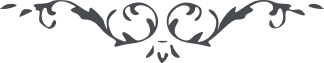 ٢١٧ خود مبلّغ بايد در وقت تبليغ بی‌نهايت متأثّر باشد تا بيانش مانند شعله آتش تأثير کند و پرده حجبات نفس و هوی بسوزاند و بايد در نهايت خضوع و خشوع باشد تا ديگران متنبّه گردند و بايد در نهايت محويّت و فنا باشد تا بآهنگ ملأ اعلی تبليغ کند و الّا تأثير ننمايد * 